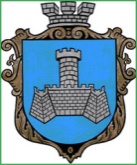 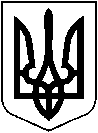 УКРАЇНА                            ХМІЛЬНИЦЬКА МІСЬКА РАДАВІННИЦЬКОЇ ОБЛАСТІвиконавчий комітетР І Ш Е Н Н Я“27“ січня  2022 р.                                                                                                №4                                                                              м. ХмільникПро часткове звільнення  гр. Ф.Г.С. від оплати   за харчування  дитини   в  ЗДО №1 «Пролісок» м. Хмільника            Розглянувши клопотання начальника Управління освіти, молоді та спорту  Хмільницької міської ради Оліха В.В. від 10.01.2022 року № 01-15/ 27 про часткове звільнення гр. Ф. Г. С., члена сім’ї учасника операції об’єднаних сил, яка проживає в м. Хмільнику по вулиці …..,  від оплати за харчування в Закладі дошкільної освіти №1 (ясла-садок) «Пролісок» м. Хмільника її сина Ф. А.  А.,  20___р.н., відповідно до комплексної програми підтримки учасників Антитерористичної операції, операції об’єднаних сил, осіб, які беруть (брали) участь у здійсненні заходів із забезпечення національної безпеки і оборони, відсічі і стримування збройної агресії Російської Федерації у Донецькій та Луганській областях та членів їхніх сімей – мешканців Хмільницької міської територіальної громади на 2021 – 2023 рр., затвердженої рішенням  67 сесії   Хмільницької міської ради  7 скликання від  22 листопада 2019 року  № 2315 (зі змінами),  п.п. 4.2.1 п.4.2. Додатка №3 Порядку використання коштів місцевого бюджету, передбачених на фінансування заходів комплексної програми підтримки учасників Антитерористичної операції, операції  об’єднаних сил, осіб, які беруть (брали) участь у здійсненні заходів із забезпечення національної безпеки і оборони, відсічі і стримування збройної агресії Російської Федерації у Донецькій та  Луганській областях та членів їхніх сімей – мешканців Хмільницької міської територіальної громади на 2021- 2023 рр., затвердженого рішенням 2 сесії Хмільницької міської ради 8 скликання від 18.12.2020 р.  № 44  та  п.7 Додатка до рішення  59 сесії Хмільницької міської ради 7 скликання від 14 січня 2019 року №1885 «Про затвердження Порядку організації харчування в закладах освіти Хмільницької міської територіальної громади у новій  редакції»  (зі змінами), керуючись ст.5 Закону України «Про охорону дитинства», ст.32, ст.34, ст.59 Закону України «Про місцеве самоврядування в Україні», виконком Хмільницької  міської ради                                                   В И Р І Ш И В :1. Звільнити гр. Ф. Г. С.  від оплати за харчування її сина Ф. А. А. ,  20___ р.н.,  в Закладі дошкільної освіти №1 (ясла-садок) «Пролісок» м. Хмільника на                                    50 відсотків від встановленої батьківської плати   з  10 січня  2022  року  по                                   31 серпня 2022 р.  2. Контроль за виконанням цього рішення покласти на заступника міського голови з питань діяльності виконавчих органів міської ради відповідно до розподілу обов’язків, супровід виконання доручити Управлінню освіти, молоді та спорту Хмільницької  міської ради  ( Оліх В.В.).               Міський голова                                                  Микола ЮРЧИШИН